Приложение 2.20Охват студентов, участвовавших во флюорографическом обследовании (% от общего числа студентов):50-100 - 30 балловВ соответствии с приказом ректора Саратовского ГМУ им. В.И. Разумовского все студенты и сотрудники ежегодно проходят флюорографическое обследование.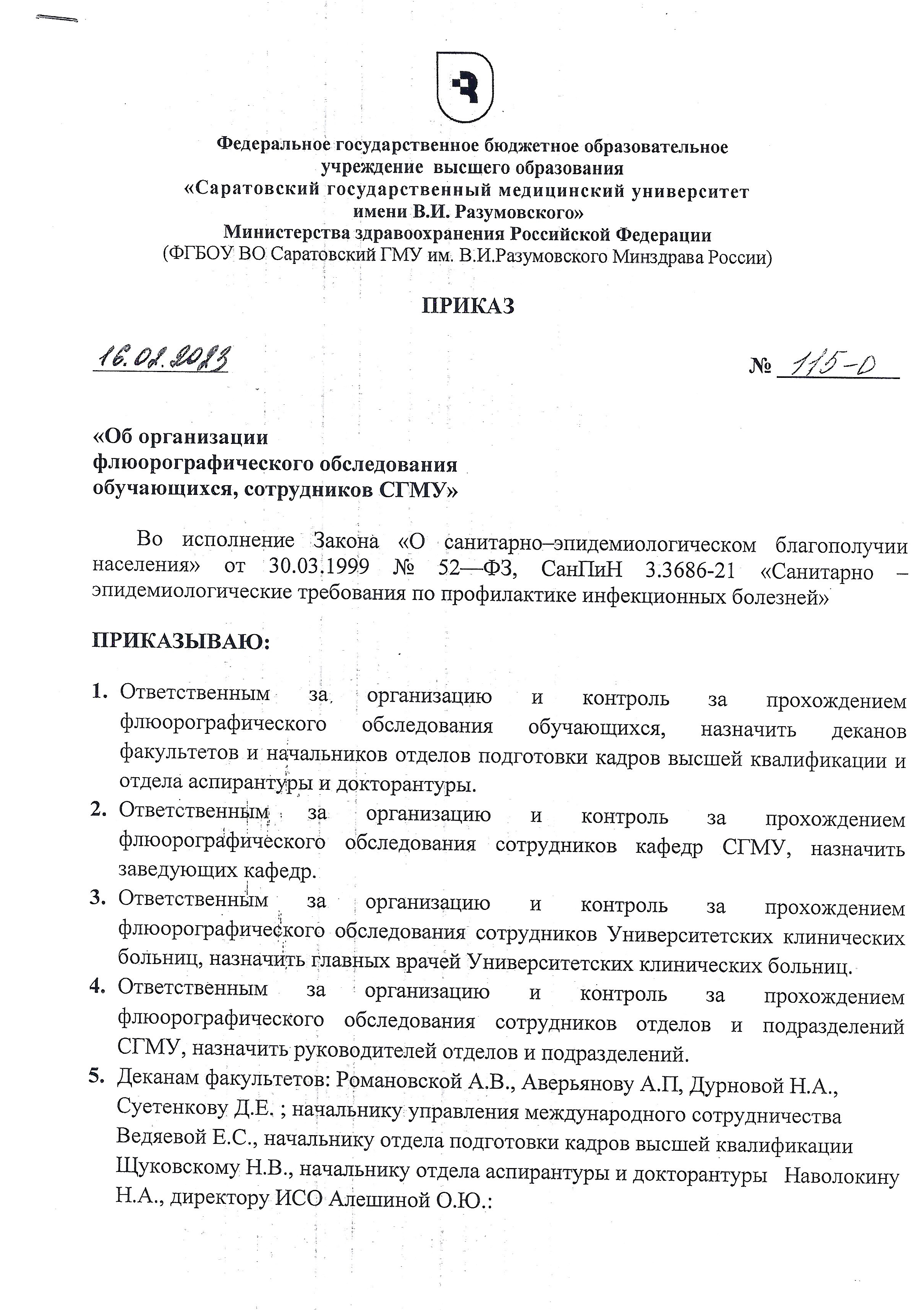 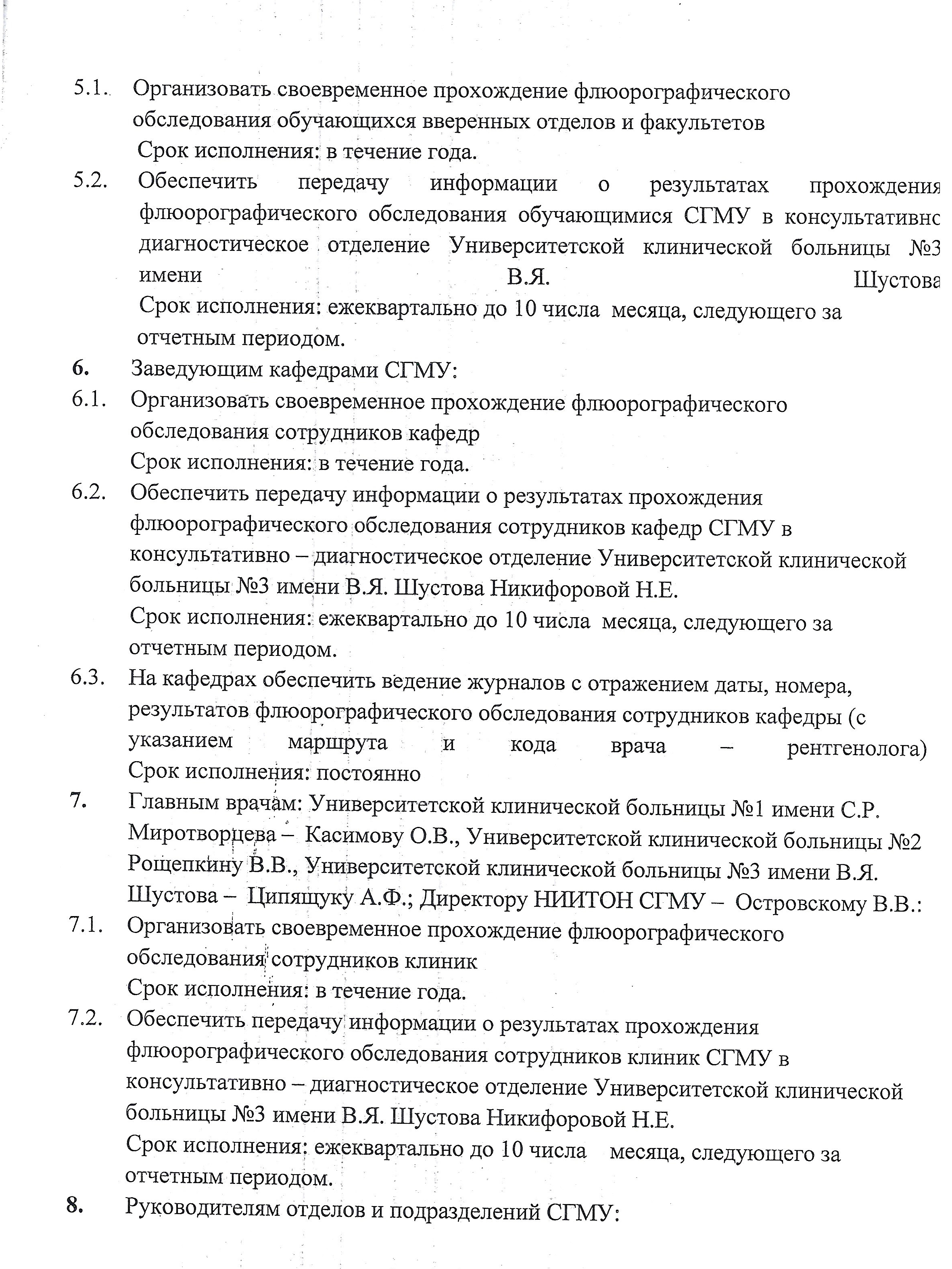 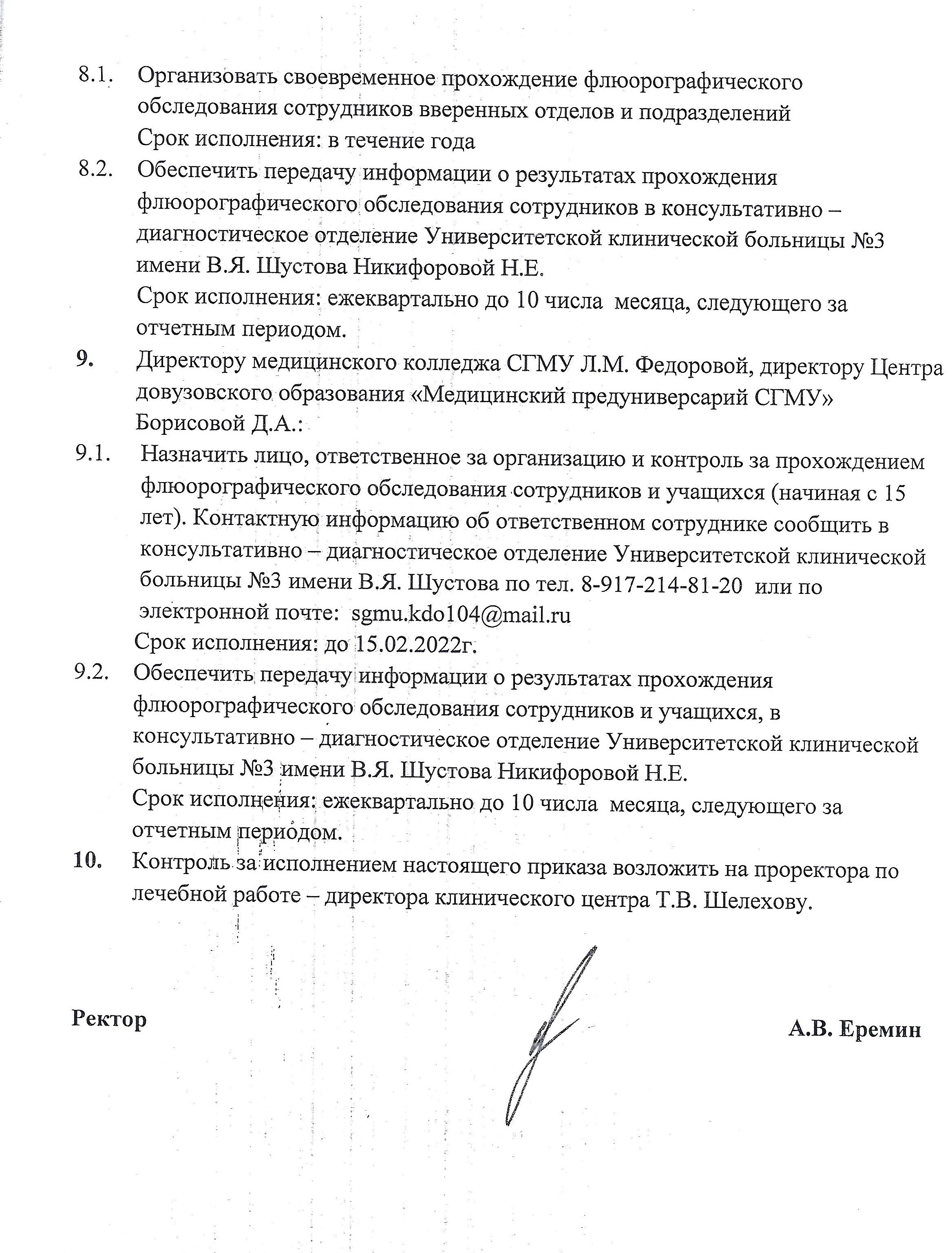 